L’écran d’un GPS...Es-tu bien sûr de comprendre toutes les informations indiquées sur un écran de Global Positioning System (GPS) ?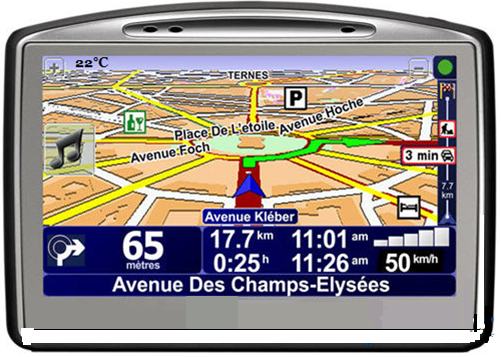 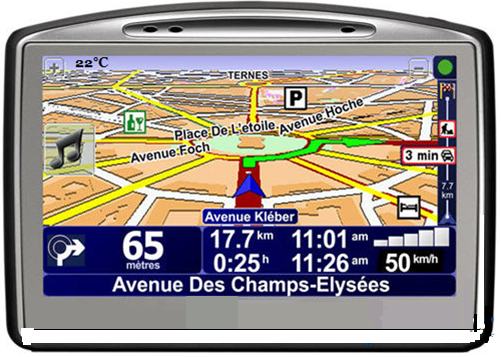 Quelles sont les trois types de grandeurs que pointent les flèches ?Pour chacune de ces grandeurs indique les différentes unités utilisées dans le document.Indique au moins une autre unité permettant d’exprimer ces grandeurs.Pour aller plus loin…Lorsque le véhicule suit l’indication du GPS et se dirige vers la Place de L’étoile, quelle est la trajectoire du véhicule avenue Kléber ? Quelle sera la trajectoire du véhicule lorsqu’il se trouvera Place de L’étoile ?Que signifie « am » dans 11:01 am ?En classe de 3ème ou de seconde :À quelle durée correspond l’indication 0:25 h ?À quoi correspond l’indication 50 km/h ? Calculer la vitesse moyenne que l’on peut estimer à partir des données du GPS.